ZESTAW 5 – KLASY MŁODSZEZadanie 1.
Znajdź w domu obiekt, który jest:kwaśny-czerwony-ciężki-szorstki-ciepły-lekki-wydaje ciche dźwięki-żółty i zielony-ciepły i miękki-ma zapach i jest w płynie-szeleści i jest przezroczysty-Może przygotujesz takie zagadki dla swoich domowników?

Zadanie 2.
Podkreśl wyraz, który nie pasuje do pozostałych: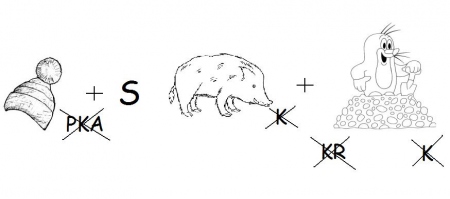 gąbka, mydło, książka, szampon, widelecpiórnik, ołówek, kredki, talerz, temperówkawiadro, czapka, szalik, rękawiczki, komputer, jabłko, marchewka, pomidor, cytryna, telefonZadanie 3.
Wiatr porwał litery z wyrazów. Dopisz je.-oralet--efonksią—are---ta-odówkazaga--item---ówka-kular-te--wi---- --ołaza--wale---stwo--taminaZadanie 4.
Uporządkuj podane wyrazy w kolejności: 

od najmniejszej liczby sylab do największejalfabetycznejod największej liczby liter do najmniejszejod najmniejszej liczby głosek do największejszczotka, królewna, wiewiórka, jaskółka, chrabąszcz, hulajnoga, mrożonki, skojarzenia, brzask,ślimaczek, żabka, uczennica,, elementarz, kolorowanka, łyżeczka, niewidomyZadanie 5.
Poszukaj w swoim otoczeniu 4 rzeczy, obiekty itd. zaczynające się na następujące samogłoski:

AEOIŹródła:
Lena Szyndler. Pomyśl, zapamiętaj , zapisz. 
Koncentracja uwagi- ćwiczenia i karty pracy do zajęć korekcyjno- kompensacyjnych
Strony WWW.